Экспертная оценка для подведения итогов смотра-конкурса «По космическим тропинкам в Космос» -2021гДата___________ . 4. Номинация: «Земля, человек, Космос!»1. МДОУ «Детский сад № 28 р.п. Ишня» -1-е место. Дипломанты2. МДОУ «Детский сад № 15 г. Ростов»- 3-е место. Дипломанты3. МДОУ «Детский сад № 22 с. Дмитриановское»- Сертификат участника4. МДОУ «Детский сад № 19 д. Коленово»- Сертификат участника5. МДОУ «Детский сад № 23 с. Шурскол» -2-е место. Дипломанты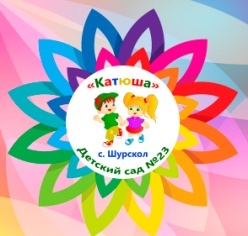 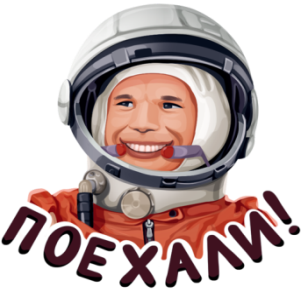 Муниципальное дошкольное образовательное учреждение«Детский сад № 23 с. Шурскол»152124, Ярославская область, Ростовский район, с. Шурскол,ул. Сельская д. 8а dou23katysha@yandex.ru,1234588.57471,564,576,51-е место3-е место2-е место